FRENCHAvis aux Parents sur l’Admissibilité d’un Elève aux Services Supplémentaires d’Appui Linguistique du Titre IDate:_____________________Nom de l’élève: _______________________________________ Chers Parents: En tant qu’élève du programme “Anglais pour élèves non-anglophones ” (ESOL) de notre secteur scolaire, votre enfant reçoit un enseignement efficace en langue d’un professeur ESOL. En tant qu’élève apprenant l’anglais, votre enfant est également admissible aux appuis supplémentaires que nous offrons afin de l’aider à améliorer ses compétences en anglais. Lorsque votre enfant laissera le programme ESOL de l’état, nous arrêterons également de lui fournir ces services linguistiques supplémentaires. Les compétences de votre enfant en anglais ont été dernièrement testées au moyen de:    WIDA Kindergarten Screener;      WIDA Grades 1-12 Screener; ou   ACCESS for ELLs et il/elle a obtenu une note générale de _______.  Des notes en-dessous de ________ admettent un enfant à être placé dans le programme ESOL et à être offert également un appui supplémentaire en langue.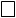 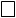 Nous offrons les appuis supplémentaires ci-dessous pour aider à l’amélioration de l’écoute, du parler, de la lecture et de l’écriture an anglais de votre enfant ainsi que pour répondre à ses besoins scolaires. Pour les élèves en deuxième cycle secondaire recevant ces appuis supplémentaires, le taux d’obtention de diplôme est de _____%. Veuillez noter que si votre enfant présente un trouble d’apprentissage, ses services linguistiques sont élaborés de concert avec le personnel d’enseignement spécialisé et appuient le Plan d’Enseignement Individualisé (IEP) de votre enfant.NOTE LEAs: Remove this highlighted section and list your district’s Title I or Title III-funded supplemental language program/activities here. (Do not list the basic, State- mandated ESOL program offerings.) You must indicate: the methods of instruction used in the federally-funded program offered to the student as well as the methods of instruction used in other available programs, including how such programs differ in content, instructional goals and the use of English and a native language in instruction, and how the program(s) selected for their student will specifically help their child learn English and meet age-appropriate academic achievement standards for grade promotion and graduation.Vous avez le droit de refuser ces appuis supplémentaires pour votre enfant. Si vous aimeriez refuser la participation de votre enfant, discuter des différents appuis offerts, ou obtenir des renseignements sur les réunions de parents, veuillez contacter la personne dont le nom, le numéro de téléphone, et l’adresse électronique sont indiqués ci-dessous.  Merci.Nom: _____________________________	   Titre:_______________________________ Numéro de téléphone: _______________________ E-mail:_____________________________